Celebration of WorshipDecember 16, 2018_________________________________________________________________________________________Gather – Assemble in God’s Name_________________________________________________________________________________________Prelude    Please silence phones.  *Those who are able, please stand.The Chiming of the HourWelcoming and Sharing of Community LifeThe Third Sunday of Advent:  JoyCall to WorshipLeader:  Today is the third Sunday of Advent, the Sunday	    of Joy.People:  Our Joy is in God and in His Son, Jesus Christ.	     Like peace, joy is a gift from God.  It overtakes	     us and fills us when we remember what God has	     done and what He has promised to do.We light this candle today to remind us that Christ came andis coming so that all people might have a rich and abundantlife.  We thank God for the hope he gives us, for the peaceHe bestows, and for the joy He pours into our hearts.Light the First, Second and Third CandlesAll:  Let us pray:O God of Joy, Emmanuel, send your light into our heartsat this time.  Help us to be ready for the time of Christ’sappearing.  Fix our hearts and our minds upon those thingsyou have done and those you have promised to do that wemay have the joy you have promised.  As we worship you,strengthen us so that we may always do your will and sobless you and the world you have made.  Amen.  *Hymn of Praise				                   #???“Lord Christ, When First You Came to Earth”OFFICE TORN APART FOR NEW CARPETDID NOT FINISH THIS!!!!*Prayer of Confession (In Unison)During this season of Advent we confess that in ourChristmas preparations there is more of culture than ofChrist.  We allow the noise and confusion of the seasonto obscure the peace we have with you.  We allow theraucous jingles of commerce to distract us from the pro-found mystery of Bethlehem.  We allow material andfinancial considerations to overpower spiritual realities.Forgive us, we pray and draw us back to the quietpresence of the living Christ.*A Time for Silent Confession*The Assurance of Forgiveness	One:  Friends, Believe the good news of the gospel.	Many:  In Jesus Christ we are forgiven!*Response of Praise and Gratitude“Gloria Patri”				  			 #581	Glory be to the Father, and to the Son,	and to the Holy Ghost; as it was in the	beginning, is now and ever shall be,	world without end.  Amen, Amen.__________________________________________________________________________________________Grow – Proclaim God’s Word__________________________________________________________________________________________Scripture Lesson:			Zephaniah 3:14-20		   Page #???Choral Anthem		“Prepare the Way”	Words by:  Frans Michael Franzen???	Music by:   ???Swenska Psalmoboken????	Arr. by:      Jesse Benton    Message: 	“All I Want for Christmas is Joy”						             John T. Wamsley*Statement of Christian Beliefs (In Unison)We affirm that Jesus was born of woman	as is every child, yet born of God’s power	as was no other child.In the person and work of Jesus, God himself and	a human life are united but not confused,	distinguished but not separated.The coming of Jesus was itself the coming of	God’s promised rule.Through his birth, life, death and resurrection,	He brings about the relationship between	God and humanity that God always intended.*Hymn						   	           #???		“What Child Is This?”Prayers of the People and the Lord’s Prayer		(“debts and debtors”)OffertoryDoxology & Prayer of Dedication	“O Come, O Come, Emmanuel”		      #88, vs 1	O Come, O Come, Emmanuel,	and ransom captive Israel,	that mourns in lonely exile here	until the Son of God appear.		Rejoice! Rejoice!	Emmanuel shall come to thee, O Israel!__________________________________________________________________________________________Go – In God’s Name__________________________________________________________________________________________*Hymn								 #???		“That Boy-Child of Mary”		*Benediction	*Postlude***************************************************Muriel Turner (Elder of the Month) 482-4756Beth Westmoreland (Assistant Elder of the Month) 557-1665***************************************************To Our Guests:We are happy to have you worship with us today.  We invite you to join us each Sunday, as we worship and study God’s word.  If you would like more information concerning our Church, you may fill out one of the Welcome Cards in the pews and place it in the offering plate, talk to the ushers, call the church office at 850-526-2430 or email us at fpcmarianna@gmail.com.Nursery Care:  Available for children six years old and under during the worship service each Sunday morning.The Flowers today are Poinsettias purchased by many to the Glory of God and In Honor of and In Memory of loved ones.  (There will be an insert in the Christmas Eve bulletin.)This Week In Our Church:Today		December 16th      8:45 am		Christian Education Meeting         9:30 am		Coffee & Juice Fellowship      9:45 am		Sunday School    10:30 am		Choir Rehearsal    11:00 am		Worship Service    			(Bell Choir Performance)      5:30 pm		Youth Meeting      6:00 pm		Joint Cantata at FUMC    Monday		December 17th    11:30 am		Lunch Bunch at Peggy Peacock’s     2:00 pm		Prayer Meeting     4:00 pm		Alzheimer’s MeetingTuesday		December 18th       3:30 pm		Food Pantry BaggingWednesday		December 19th           9:00 am		Food Pantry 3:15 – 5:15		WWW      4:00 pm		Choir Rehearsal      5:45 pm		Bell ChoirThursday		December 20th       7:00 pm		NA MeetingFirst Presbyterian Church Prays For: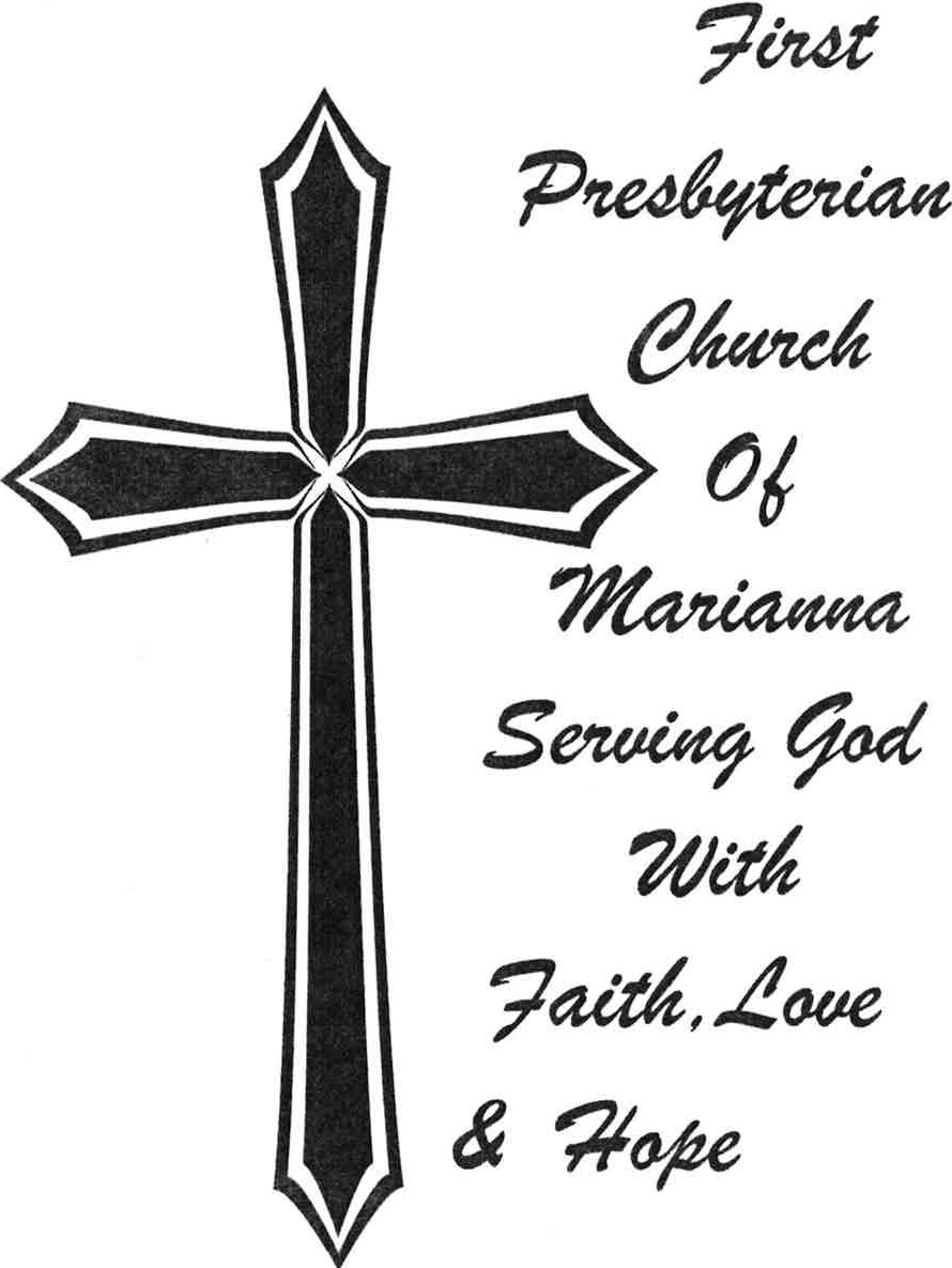 (New requests in bold)	Marilyn Stadsklev King (Tom Stadsklev’s sister)	Family and Friends of Bill Homoney	Jake Gunter	Pam Fontenot (requested by Linda Wamsley)	Virginia Tinsley (Andy & Gina Tinsley’s daughter)	Mary Marden (Ernie McNeill’s sister-in-law)	Fred Carpenter	Doug Walker (Stanley Littleton’s brother-in-law)	Bobra Palmer (Bob Pitman’s sister)	Rosemary Parker (requested by Janie F. Pulliam)	Dot Carpenter	Don Morris	Tom Abney (Larry & Jackie Spivey’s son-in-law)		Roy Turner            Kay Trammell (Robert Trammell’s wife)            Steve Stafford (Barry’s dad)	Billy Herrington (requested by Jared Roberts)	Howard Alig (Cindy Morgan’s brother)	Steven Quigley	Hunter and Lu Daffin	Linda Bevis (requested by Mary Bevis Schmidt)	Matt Goold (requested by family)	Sybil Schmidt King (requested by Mary B. Schmidt)	Gail Stearn (Guy Green’s sister)	Destry Burch (requested by Mary B. Schmidt)	Ginny Rose, Brooke Grant, Malaki Grant	       (Family of Carol and Dennis Maxson)***************************************************CHILDREN’S CHRISTMAS PAGEANT6:00 pm this Wednesday, December 12th in the Sanctuary.  This year’s title is “Sing A Song of Christmas”.  Today the children will stay after Worship Service for lunch and rehearsal.  Special thanks to Amanda Hinson and Flora Davis.  The children are always super cute and you will be impressed with the music.Come to the performance and stay after for salad and pizza.You won’t want to miss this!***************************************************LOOKING AHEAD – MARK YOUR CALENDARSDec 10th  - Sunday School Christmas Party at Jim’s Buffet; 5:30 pmDec 12th  - Children’s Christmas PageantDec 16th -  Confirmation Class received and celebrated.Dec 16th  - Bell Choir Performance during Worship ServiceDec 16th  - Joint Cantata FUMC at 6pmDec 17th  - Lunch Bunch Meeting; Peggy Peacock’s; 11:30Dec 24th  - Christmas Eve Candlelight Communion Service; 6:00 pm***************************************************				SINCE 1835					2898 Jefferson Street					Marianna, FL  32446					Phone  (850) 526-2430					fpcmarianna@gmail.com					www.firstpresmarianna.org